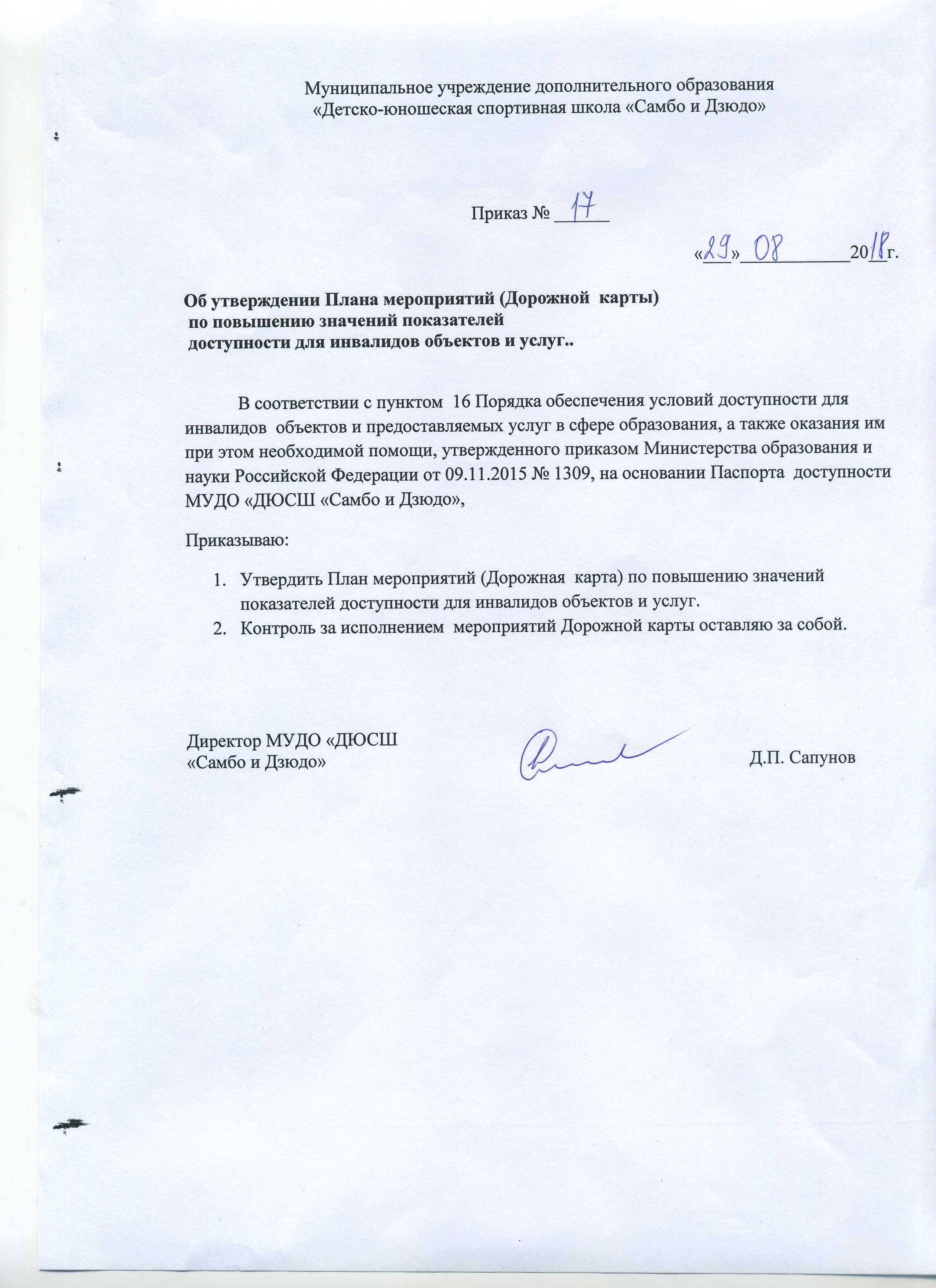 Муниципальное учреждение дополнительного образования «Детско-юношеская спортивная школа «Самбо и Дзюдо»Приказ № ______«___»____________20__г.Об утверждении Плана мероприятий (Дорожной  карты) по повышению значений показателей доступности для инвалидов объектов и услуг..В соответствии с пунктом  16 Порядка обеспечения условий доступности для инвалидов  объектов и предоставляемых услуг в сфере образования, а также оказания им при этом необходимой помощи, утвержденного приказом Министерства образования и науки Российской Федерации от 09.11.2015 № 1309, на основании Паспорта  доступности МУДО «ДЮСШ «Самбо и Дзюдо», Приказываю:Утвердить План мероприятий (Дорожная  карта) по повышению значений показателей доступности для инвалидов объектов и услуг.Контроль за исполнением  мероприятий Дорожной карты оставляю за собой.Директор МУДО «ДЮСШ «Самбо и Дзюдо»                                                                                            Д.П. Сапунов